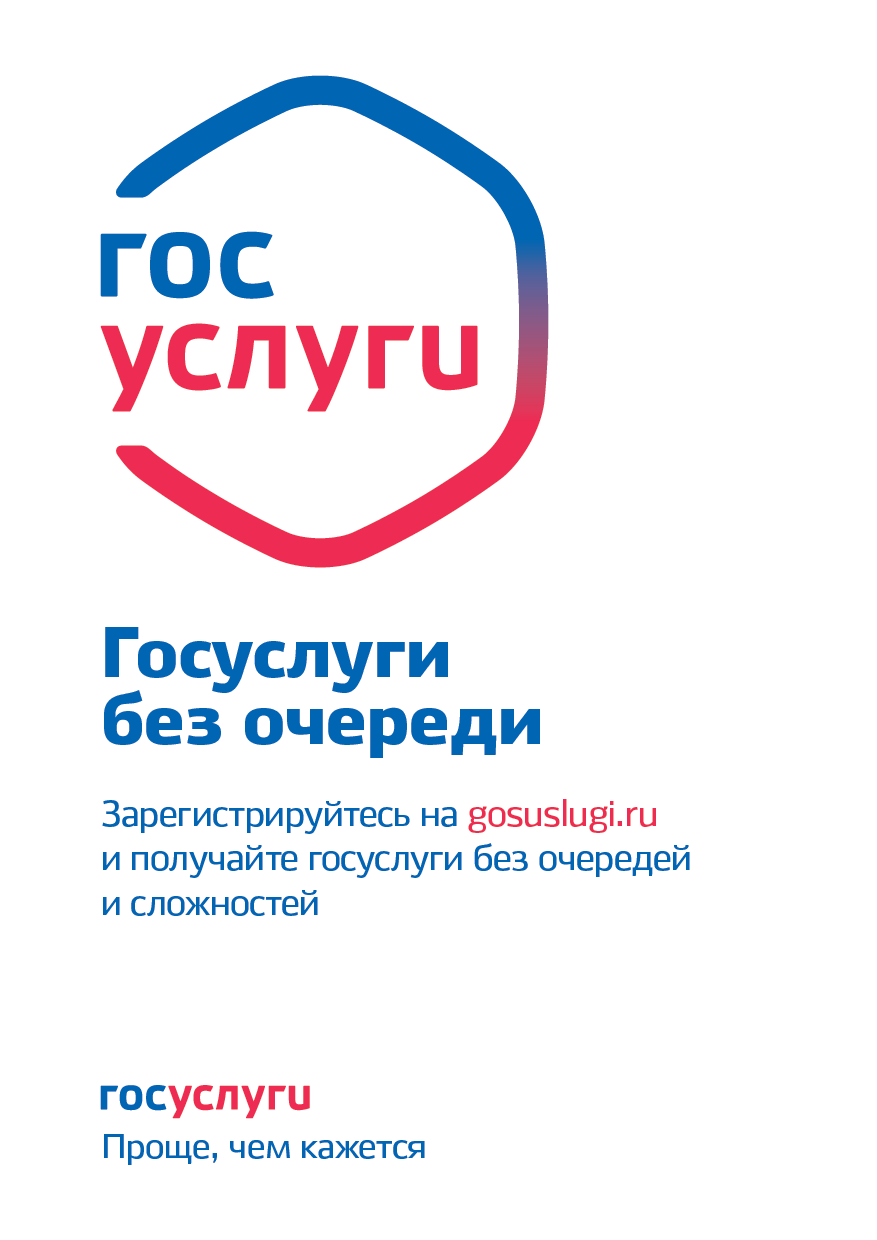 Портал государственных услуг Единый портал государственных и муниципальных услуг - это интернет-портал, обеспечивающий доступ физических и юридических лиц к сведениям о государственных и муниципальных услугах и предоставление их в электронной форме.Преимущества получения услуг в электронном виде на портале www.gosuslugi.ru: -   круглосуточная доступность; -   получение услуги из любого удобного для вас места; -   получение полной информации по услугам; -   отсутствие очередей; -   возможность оплаты через портал; -   работа в системе самообслуживания; -   фиксированный срок получения услуги;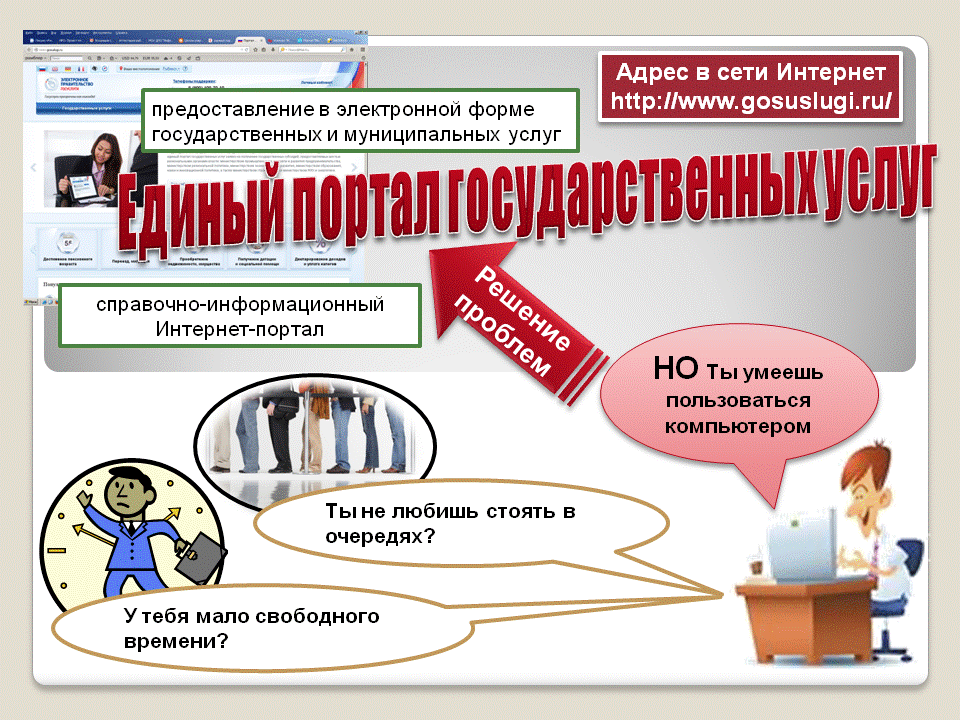 Подача заявления в отдел ЗАГС через портал госуслуг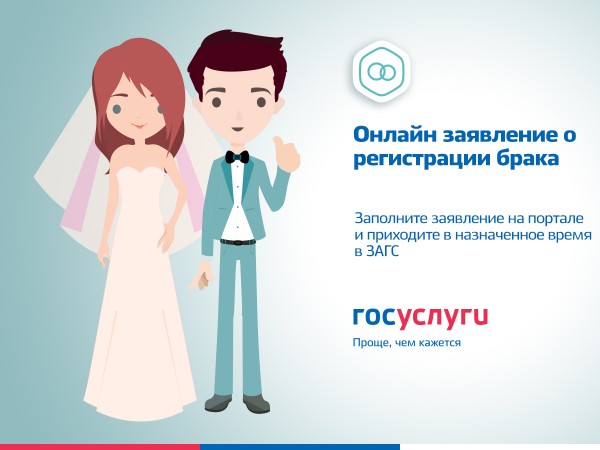 - для не зарегистрированных пользователей необходимо: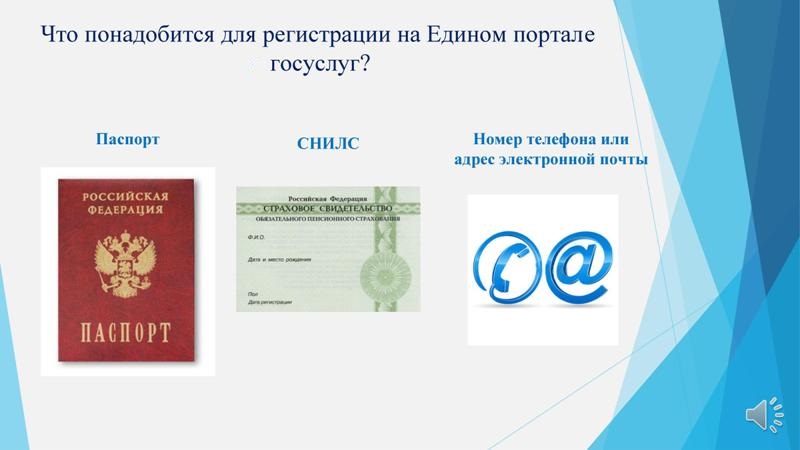 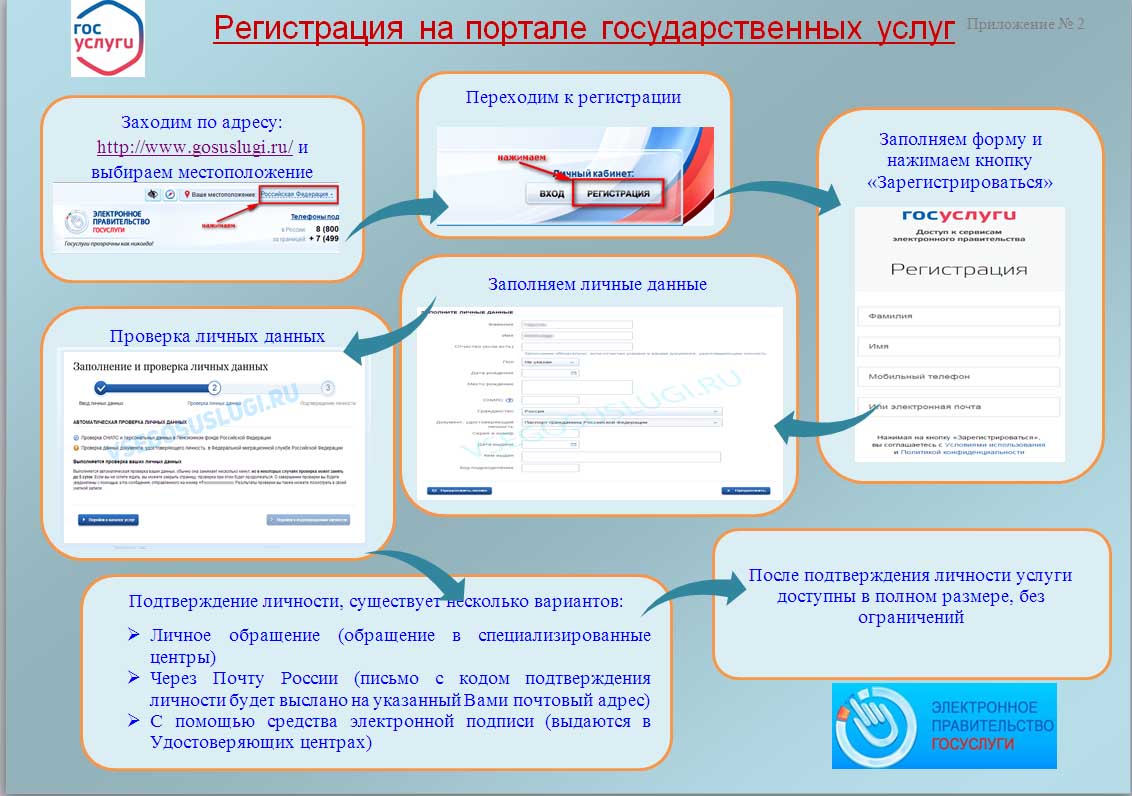 - для зарегистрированных пользователей необходимо:Портал государственных услуг РФ www.gosuslugi.ruВходОрганы властиОрганы власти по местоположениюРегиональные органы исполнительной властиКомитет ЗАГС Пермского краяВыбрать вид услугПолучить услугуВыбрать отдел ЗАГС (Отдел ЗАГС администрации Октябрьского муниципального района Пермского края)Заполнить заявлениеОтправить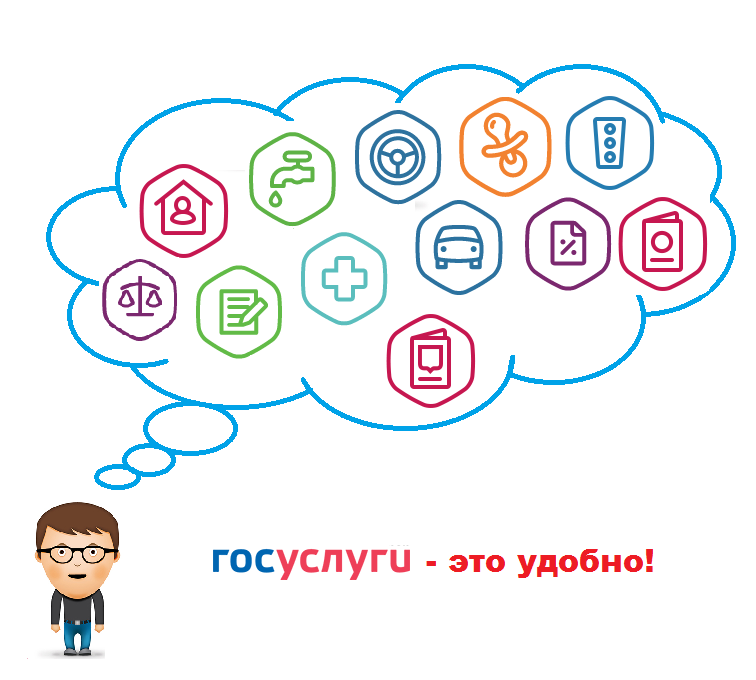 